TCF NATIONAL BANK 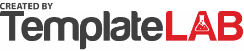 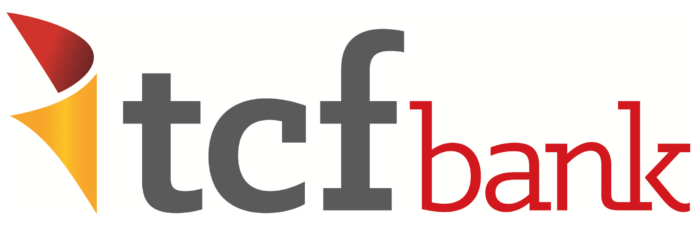 1405 XENIUM LN NPLYMOUTH MN 55441STATEMENT0 	137 99 CELINE ASARE BEDIAKO 9171 YATES BAY CT BROOKLYN PARK MN  55443-1629 WHETHER YOU'RE BUYING YOUR FIRST HOME OR BUILDING YOUR DREAM HOME, WE OFFER MORTGAGE SOLUTIONS THAT CAN HELP YOU MAKE IT HAPPEN. LEARN MORE BY CALLING 1-800-TCF-LEND (1-800-823-5363) OR STOP BY ANY TCF BANK LOCATION TODAY. EQUAL HOUSING LENDER. TCF AFFINITY CHECKING	STATEMENT PERIOD 07-27-17 THROUGH 08-24-17ACCOUNT NUMBER	6852867839YOU HAVE OPTED-OUT OF TCF'S AUTHORIZATION AND PAYMENT OF OVERDRAFTS ON YOUR ATM AND EVERYDAY DEBIT CARD TRANSACTIONS. YOU HAVE OPTED-IN TO TCF'S PAYMENT OF OVERDRAFTS DUE TO CHECKS, ELECTRONIC TRANSACTIONS, AND TRANSFERS. SEE THE REVERSE SIDE FOR MORE INFORMATION.ACCOUNT SUMMARY	BALANCE 07-26-17	CHECKS/WITHDRAWALS 	DEPOSITS/ADDITIONS	BALANCE 08-24-17 	1.73	982.31	1,029.04	48.46INTEREST EARNED IN STATEMENT PERIOD	.00ANNUAL PERCENTAGE YIELD EARNED	.00%FOR BALANCE AND CHECKS PAID INFORMATION, DEPOSIT VERIFICATION, FUNDS TRANSFERS, AND OTHER CUSTOMER SERVICE, VISIT US ONLINE AT TCFBANK.COM OR CALL 612-823-2265 (TWIN CITIES), 1-800-823-2265 (TOLL FREE), OR 1-800-343-6145 (HEARING IMPAIRED). YOU CAN ALSO DIRECT INQUIRIES TO THE ADDRESS SHOWN AT THE TOP OF THIS PAGE. FOR ALL ACCOUNTS OTHER THAN TCF CHOICE CHECKING, TCF CHARGES $37 FOR OVERDRAFTS AND RETURNED ITEMS. FOR TCF CHOICE CHECKING, TCF CHARGES UP TO $28 FOR EACH DAY YOUR ACCOUNT IS OVERDRAWN BY MORE THAN $5, AND $27 FOR ANY DAY THAT WE RETURN ITEMS WITHOUT PAYING THEM. SEE REVERSE SIDE FOR MORE INFORMATION ABOUT OVERDRAFTS.OTHER WITHDRAWALS AND CHARGESOTHER WITHDRAWALS AND CHARGESOTHER WITHDRAWALS AND CHARGESOTHER WITHDRAWALS AND CHARGESDATEAMOUNTDESCRIPTIONDATEAMOUNTDESCRIPTION073122.00PAYPAL *MERCARI ME402-935-7733 CA US080731.52CHEESECAKE EDINAEDINA       MN US073130.00POS T-MOBILE #231307106953 BROOKLYN PARMN08076.44POS DOLLAR TR 8030 BROOKLY84072001    BROOKLYN PARMN08013.89AUTOMATED WITHDRAWALPAYPAL       ECHECK08075.35Spotify USA646-8375380 NY US080111.67POS CUB FOODS #3022407313201 BROOKLYN PARMN080719.00AUTOMATED WITHDRAWAPAYPAL    INST XFER080220.00POS PACSUN #014501450002   080875.00POS PARK SALON LLC00004095     BROOKLYN PARMN080323.47AMAZON MKTPLACE PM
AMZN.COM/BIL WA US080949.98PEARLE VISIONMAPLE GROVE MN US08049.50POS 0473 FOREVER 2106340326   MAPLE GROVE MN080921.61POS HY VEE 1040BH2ASAEH    	BROOKLYN PARMN080449.95POS AMERICAN EAGLE0821903608104.25POS SEVEN MILE FASHION II39650009     MINNEAPOLIS MN080419.98POS FRANCESCA'S# 32 121210001       MAPLE GROVE MN08110811120.0050.00WITHDRAWALWEB TRANSFER WITHDRAWAL080731.00PAYPAL *MERCARI ME402-935-7733 CA US081159.95POS AMERICAN EAGLE08219037      MAPLE GROVE MN08079.00FINISH LINE 1058EDINA        MN US08114.26POS WALGREENS STORE 13611 GR99999999      MAPLE GROVE MN080720.95AMAZON MKTPLACE PMAMZN.COM/BIL WA US